John Hardin SBDM Council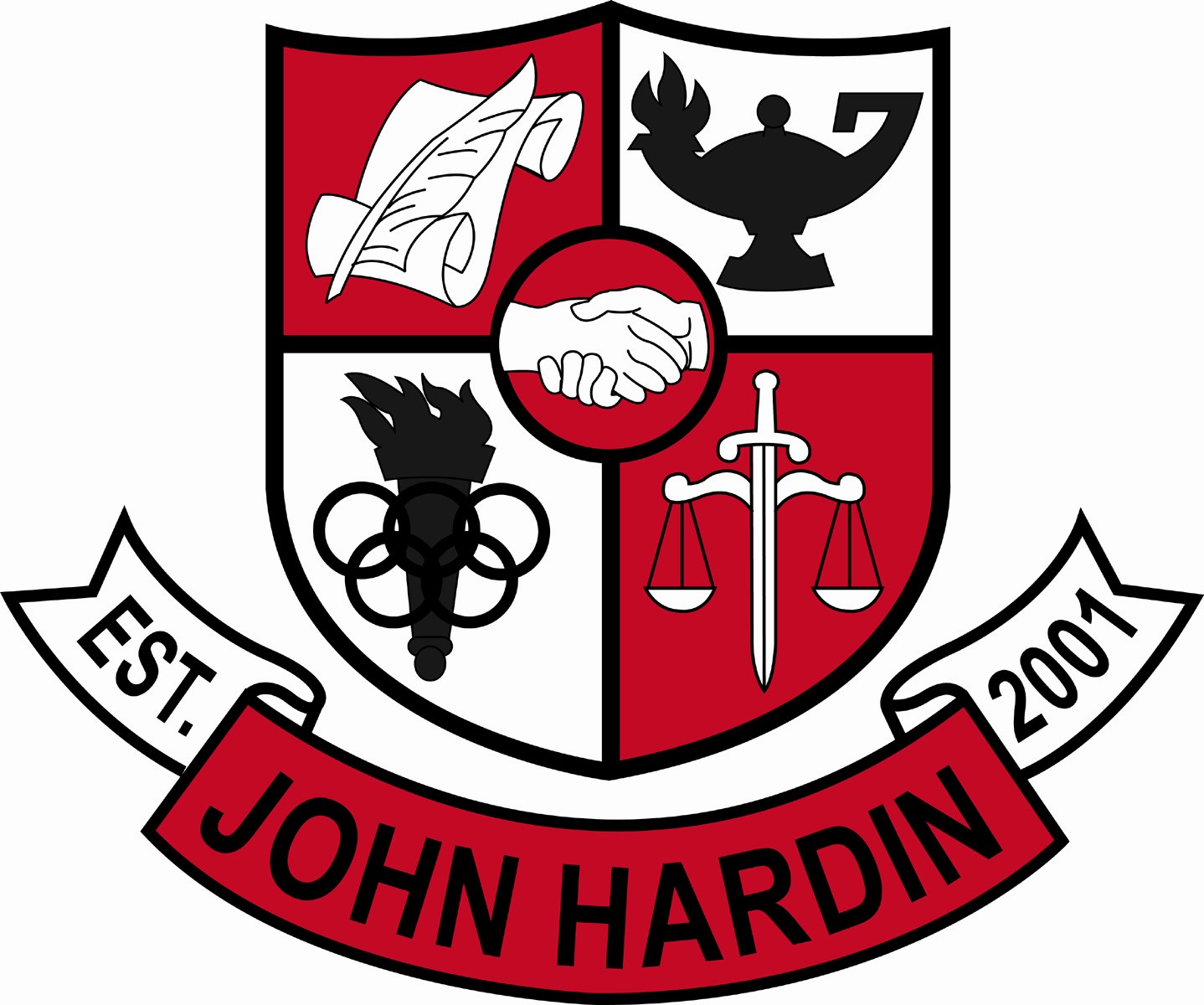 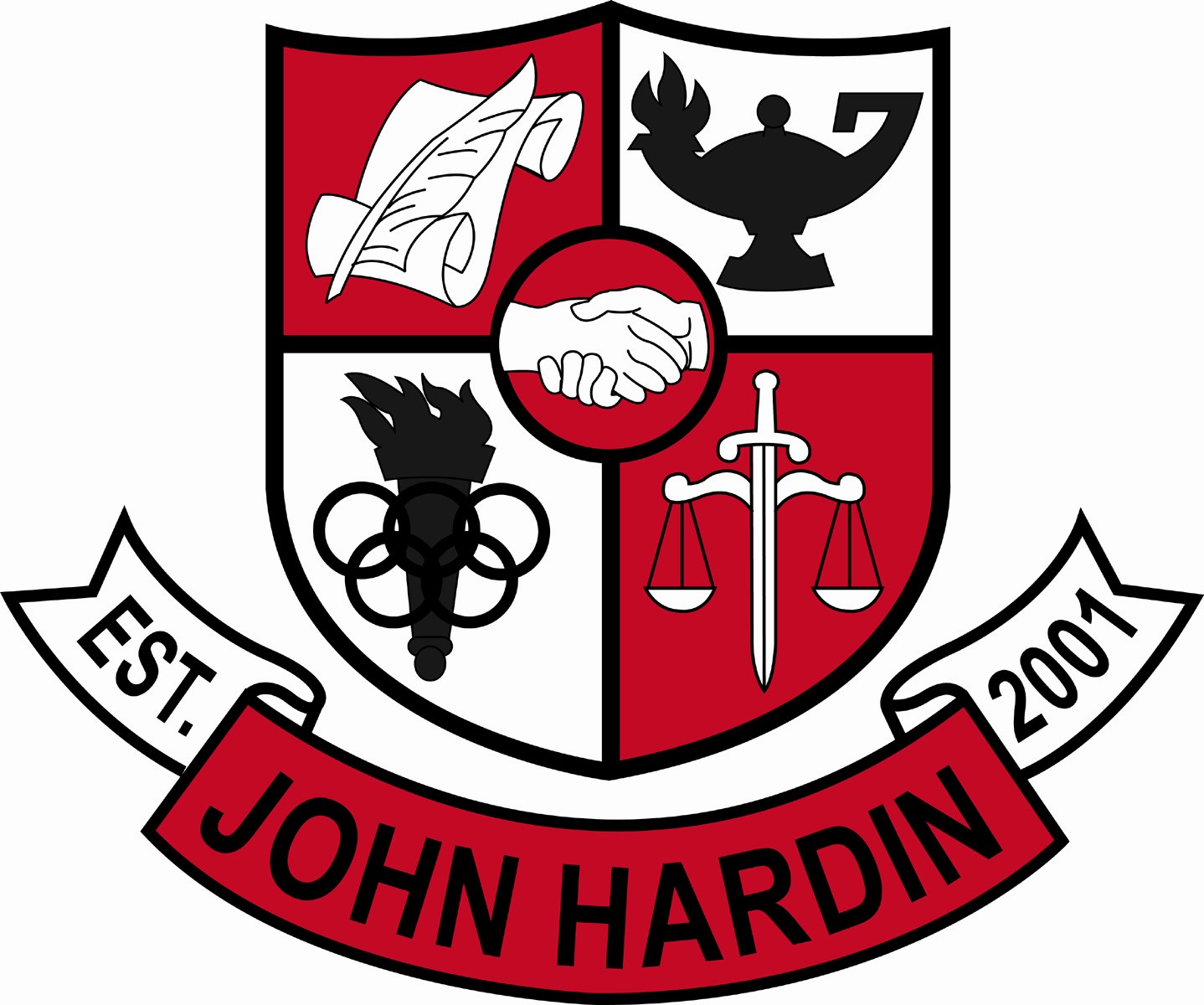 Meeting MinutesApril 2, 20154:00 p.m.Call to Order at 4:00 p.m.Members present:  Lynne Gibson, Stacey Moore, Erica Pearson, Patrick Avery, Alex Shearer, Geraldine Rodgers and Jana Haws Absent:  Pauline CrittendenVisitors:  Debra Brooks, student from ECTC Approval of Agenda							ORDER #14-15/0031The council approved the agenda as written.  Motion:  Moore   Second:  Avery Avery - YesCrittenden – AbsentGibson – YesHaws – YesMoore – YesPearson - YesRodgers - YesShearer - YesApproval of Minutes							ORDER #14-15/0032      The council approved the minutes as written.Motion:  Shearer   Second:  MooreAvery - YesCrittenden – AbsentGibson – YesHaws – YesMoore – YesPearson - YesRodgers - YesShearer - Yes Principal’s UpdateOCR Audit Report – Mr Davison met with several teachers and students for interviews before finalizing his visit with Ms. Gibson. Discussion included the greenhouse being too far away and not accessible.Parent Teacher Conference Day for next school year – the council for 2015-16 will look at setting a Parent/Teacher Conference DayACT  Preliminary scores were discussedTobacco Product Policy – the council needs to create a policy that includes discipline action for students violating tobacco use.  Suggested any student found to be in possession of tobacco products or related paraphernalia will be subjected to the following:  1st offense = Saturday School; 2nd offense = Administrative discretion, minimum Saturday SchoolSBDM Needs List Revision– remove greenhouse walkwayScheduling Update   - Council went in to closed session.  Motion:  Moore   Second:  ShearerAvery - YesCrittenden – AbsentGibson – YesHaws – YesMoore – YesPearson - YesRodgers - YesShearer - YesCouncil came out of closed sessionMotion:  Moore   Second:  AveryAvery - YesCrittenden – AbsentGibson – YesHaws – YesMoore – YesPearson - YesRodgers - YesShearer - Yes6.	2015-16 Staffing Plan						ORDER #14-15/0033		The council approved the staffing proposal/master schedule.Motion:  Moore   Second:  ShearerAvery - YesCrittenden – AbsentGibson – YesHaws – YesMoore – YesPearson - YesRodgers - YesShearer – YesRoom Usage Plan						ORDER #14-15/0034The council approved the relocation of the foreign language room to allow the special education units to be positioned together.  Mr. Benmoussa currently in 120 will move to 104 next school year.Motion:  Shearer   Second:  MooreAvery - YesCrittenden – AbsentGibson – YesHaws – YesMoore – YesPearson - YesRodgers - YesShearer – YesEnrollment Data – Historical enrollment data was shared and discussedStudent Achievements  - Keeley Slade, HOSA, FCCLA, and Archery accomplishments were sharedFinancial Report 							ORDER #14-15/0035	                              The Financial Report for February was reviewed and accepted.	Motion:  Shearer   Second:  RodgersAvery - YesCrittenden – AbsentGibson – YesHaws – YesMoore – YesPearson - YesRodgers - YesShearer - Yes				Personnel Vacancies:  Head Boys Soccer Coach; Head Girls Soccer Coach; Art Teacher; Golf Coach; Asst. Volleyball Coach Hired:  Vallie Baumgarten as custodianQuestions and Concerns from CouncilPAC Printing – Does the PAC pay for their printing costs?Agenda Items for Next MeetingGraduation CommitteeAdjournThe meeting was adjourned at 6:30 p.m.  The motion was made by Ms. Moore and seconded by Mr. Shearer.